Устнаяпереводнаяаттестация(6 класс)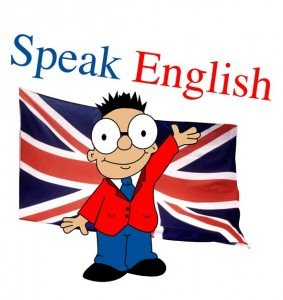 май 2018В контроль говорения включены:задание С2 – тематическое монологическое высказывание;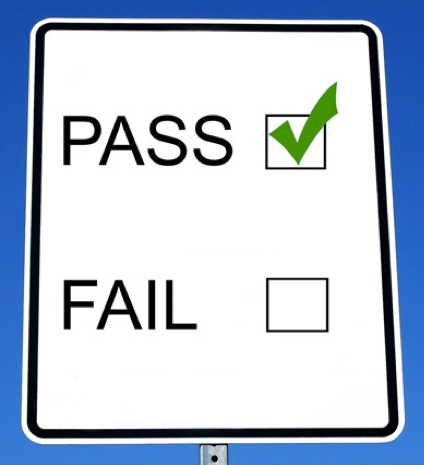 № 1№ 2№ 3№ 4№ 5№ 6№ 7№ 8